SHOHOLA TOWNSHIP BOARD OF SUPERVISORS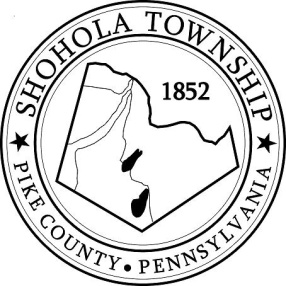 159 Twin Lakes RoadMUNICIPAL BUILDING, SHOHOLA, PA, 18458SPECIAL MEETINGAGENDASeptember 24, 2021ATTENDANCEMEETING CALLED TO ORDER - PLEDGE ALLEGIANCE TO THE FLAGOLD BUSINESS:Knealing Road Agreement ResolutionNEW BUSINESS:Emergency Services Workshop on OptionsPike County Development CenterCORRESPONDENCEPUBLIC COMMENTS:SUPERVISORS COMMENTS: